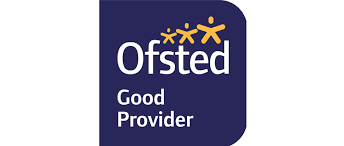 STAKESBY PRIMARY ACADEMY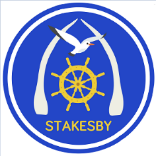 NEWSSTAKESBY PRIMARY ACADEMYNEWS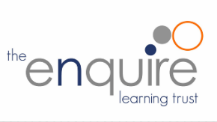 	28th November 2019	28th November 2019STAR OF THE WEEKWe would like to say a huge well done to the following children for their achievements, attitudes and effort this week.            Great work everyone!STAR OF THE WEEKWe would like to say a huge well done to the following children for their achievements, attitudes and effort this week.            Great work everyone!INFORMATION FROM THE PRINCIPALThere are many things that make us proud as a school. Whenever our children are out and about they are known for their excellent behaviour, politeness and interest. This was the case again recently when Holly Class visited Danby Lodge to take part in a special Wildlife trail called “One Snowy Night”.  In addition, Oak Class went to St Mary's Church to put up our entry into the Christmas tree display. On both occasions, staff at the centre and church went out of their way to praise the positive and thoughtful behaviour of our children. Well done to everyone for maintaining this tradition. Mr Gunning PrincipalINFORMATION FROM THE PRINCIPALThere are many things that make us proud as a school. Whenever our children are out and about they are known for their excellent behaviour, politeness and interest. This was the case again recently when Holly Class visited Danby Lodge to take part in a special Wildlife trail called “One Snowy Night”.  In addition, Oak Class went to St Mary's Church to put up our entry into the Christmas tree display. On both occasions, staff at the centre and church went out of their way to praise the positive and thoughtful behaviour of our children. Well done to everyone for maintaining this tradition. Mr Gunning PrincipalSCHOOL NFORMATIONChristmas FairWe are looking forward to opening our doors on Friday 6th December 2019, 1.15pm for bacon butties, with the Fair starting at 1.30pm.  Thank you for all of your donations including those brought in as part of the Christmas jumper day. We will gladly accept further donations up until Friday 6th December 2019 and please bring cakes in the morning of the Fair. Arrangements to collect your children for Christmas Fair are:Please use the main entrance and collect your children from their classrooms at 1.30pm.  If you would like a bacon buttie prior to collecting your children these will be available at 1.15pm.  Those who are not collected at 1.30pm will go to the school crèche, in Holly classGrapes in packed lunch (Nursery Children)Some of the grapes are particularly large; please could we ask parents to cut the grapes in half.  This is to avoid a child choking.SCHOOL NFORMATIONChristmas FairWe are looking forward to opening our doors on Friday 6th December 2019, 1.15pm for bacon butties, with the Fair starting at 1.30pm.  Thank you for all of your donations including those brought in as part of the Christmas jumper day. We will gladly accept further donations up until Friday 6th December 2019 and please bring cakes in the morning of the Fair. Arrangements to collect your children for Christmas Fair are:Please use the main entrance and collect your children from their classrooms at 1.30pm.  If you would like a bacon buttie prior to collecting your children these will be available at 1.15pm.  Those who are not collected at 1.30pm will go to the school crèche, in Holly classGrapes in packed lunch (Nursery Children)Some of the grapes are particularly large; please could we ask parents to cut the grapes in half.  This is to avoid a child choking.FOSS INFORMATIONChristmas BingoThank you so much to everyone who came to play on Tuesday evening. It was a huge success, raising over £600 for school and over £100 for Children in Need.Mrs ParkerFOSS INFORMATIONChristmas BingoThank you so much to everyone who came to play on Tuesday evening. It was a huge success, raising over £600 for school and over £100 for Children in Need.Mrs ParkerSCHOOL LUNCHESPlus!  Seasonal vegetables, a selection of fresh salad and fruits, plus freshly             baked bread is available on every table.Plus!  Choice of fresh fruit and yoghurt or set pudding every day.TEA TIME CLUB3.15-5.15pmWHAT’S HAPPENING NEXT WEEKWHAT’S HAPPENING NEXT WEEKWHAT’S HAPPENING NEXT WEEK